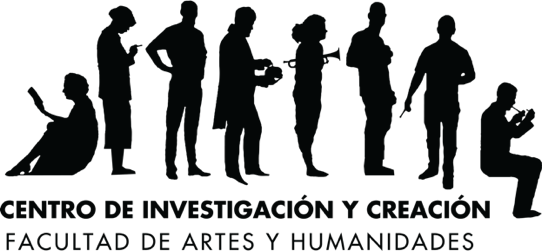 Bogotá, día de mes de 2023Centro de Investigación y Creación CICFacultad de Artes y humanidadesUniversidad de los AndesEstimados miembros del Comité CIC, Mediante la presente carta quiero presentar el proyecto Título del estudiante Nombre del estudiante, del departamento/programa de TAL a consideración del Comité CIC. Como su asesor, considero que el proyecto [escriba aquí sus consideraciones sobre el proyecto: ¿qué importancia/relevancia tiene? ¿Qué aspectos investigativos, estéticos, artísticos, académicos, etc. del proyecto y del estudiante resalta usted? ¿Qué puede decir del trabajo que ha realizado el estudiante? ¿Por qué considera usted que merece el estímulo económico del CIC?]Agradezco su atención y consideración del proyecto.Saludos, FIRMA*Nombre del profesorDepartamentoFacultad de Artes y HumanidadesUniversidad de los Andes*Su firma como persona que da aval a este proyecto es garantía de la calidad de la propuesta y compromete un seguimiento a la ejecución del mismo. En los casos en que la propuesta contemple prácticas o procesos que plantean un riesgo evidente para la salud, o que tengan un efecto decididamente adverso sobre el medio ambiente, es fundamental que esta carta mencione esas posibles afectaciones y contemple modos de acción ante ese tipo de contingencias.